ARM-ACM-230 (Rev. 9/2021)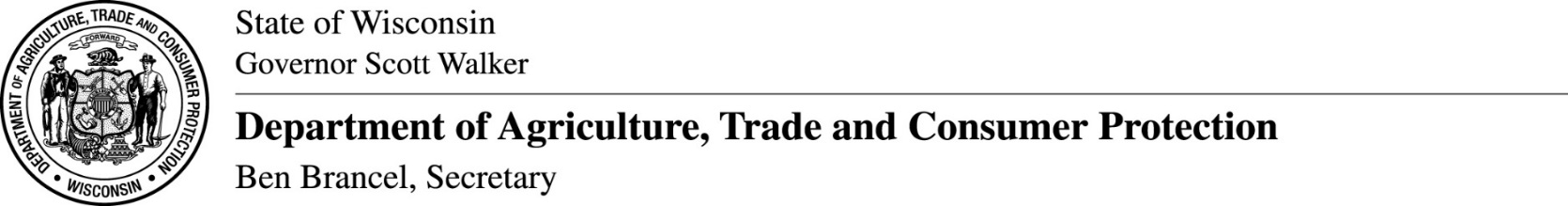 Wisconsin Department of Agriculture, Trade and Consumer Protection	License No.      	Division of Agricultural Resource Management	Wis. Stat. §§ 94.68 & 94.681Madison WI 53708	Wis. Admin. Code §§ ATCP 29.10 & 29.11(608) 224-4536DATCPPesticideRegistration@Wisconsin.gov Wisconsin 2022 New Pesticide Product Registration FormFor the registration period ending December 31, 2022BUSINESS NAME & MAILING ADDRESS*See Wisconsin’s Pesticide Product Definitions for definitions of pesticide product types.Labels were submitted as text-searchable PDF documents, not scanned copies, via (select at least one and complete the accompanying information): Email (DATCPPesticideRegistration@Wisconsin.gov)	 ALSTAR     Date Emailed: 	ALSTAR Temp State Prod No: Personal information you provide may be used for purposes other than that for which it was originally collected [Wis. Stat. § 15.04(1)(m)].For NEW COMPANIES ONLY: submit this form with a 2022 Pesticide Manufacturer and Labeler License ApplicationMake check payable to: Wisconsin Department of Agriculture, Trade and Consumer Protection (or WDATCP)LICENSE AND SURCHARGE FEESPlease note: For the 2022 registration year there will be a holiday for the Agricultural Chemical Cleanup Program (ACCP) surcharge on non-household pesticide products. Please be aware that this surcharge will vary between $0 and $30 in future years, pending the ACCP Fund balance on May 1 of each year.Subtotal  . . . . . . . . . . . . . . . . . . . . . . . . . . . . . . . . . . . . . . . . . . . . . . . . . . . . . . = $  	     	Primary Producer ($150 if applicable – Due Once Annually) . . . . . . . . . . . = $  	      	Total Due . . . . . . . . . . . . . . .  . . . . . . . . . . . . . . . . . . . . . . . . . . . . . . . . . . . . . . = $  	      	Make check payable to: Wisconsin Department of Agriculture, Trade and Consumer Protection (or WDATCP)Mail Form & Check to: WDATCP, Lockbox 93598, Milwaukee, WI 53293-0598Legal Company Name:  D/B/A:  Registration Specialist: E-Mail Address: Address: Phone Number: City, State, Zip: EPA Registrant Number: Pesticide Product Name(s)EPA Reg. No.Product Type (H, I, or N)*Restricted Use?OFFICE USE ONLYDate ReceivedDate ActivePESTICIDE PRODUCTS 	   	number of products	x	$ 500 = $ 	     	